GRADUATE SYLLABUSWEEKLY PLANPOLICIES AND EXPECTATIONSRESOURCES AND SUPPORTRev.SH.08.22.2022(DEPARTMENT)(DEPARTMENT)(DEPARTMENT)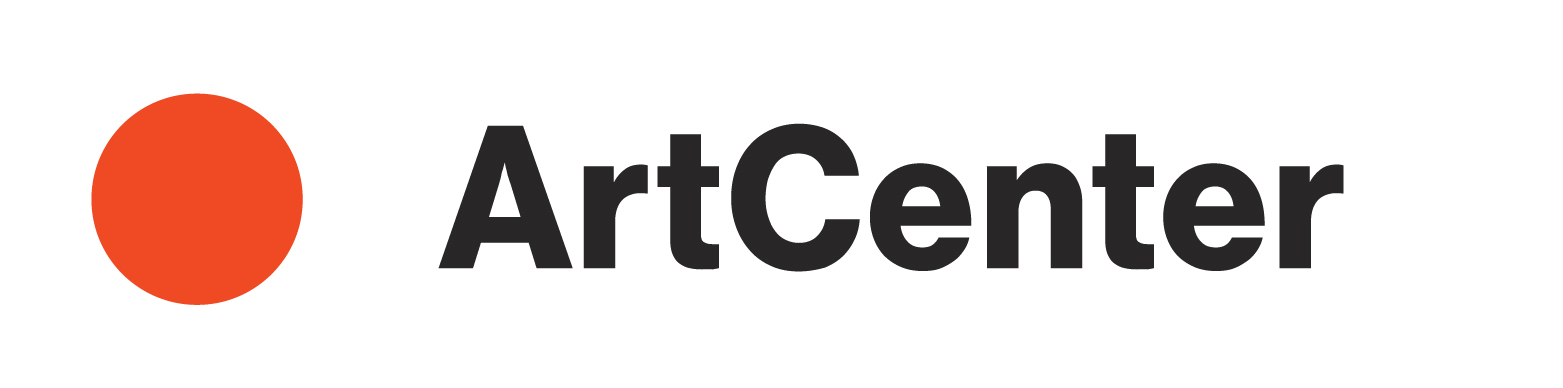 (course name)(course name)(course #)(section)(units)(course location: building and room #, or Zoom)(course location: building and room #, or Zoom)(start and end times)(day/s)(term/yr.)Instruction Method: (In-person or Online)Instruction Method: (In-person or Online)ArtCenter Canvas: https://artcenter.instructure.com/ ArtCenter Canvas: https://artcenter.instructure.com/ ArtCenter Canvas: https://artcenter.instructure.com/ INSTRUCTORNameINSTRUCTORArtCenter EmailINSTRUCTORAvailabilityDEPARTMENTCoordinator ContactDEPARTMENTAdministration ContactCOURSE DESCRIPTION COURSE DESCRIPTION COURSE DESCRIPTION COURSE DESCRIPTION COURSE DESCRIPTION (This comes from the course catalogue, includes pre-requisites, and is provided by the Department. If the Course Description needs a major revision, please draft a recommended course description using the Catalog Course New/Drop/Change Request form and return to the department for review)(This comes from the course catalogue, includes pre-requisites, and is provided by the Department. If the Course Description needs a major revision, please draft a recommended course description using the Catalog Course New/Drop/Change Request form and return to the department for review)(This comes from the course catalogue, includes pre-requisites, and is provided by the Department. If the Course Description needs a major revision, please draft a recommended course description using the Catalog Course New/Drop/Change Request form and return to the department for review)(This comes from the course catalogue, includes pre-requisites, and is provided by the Department. If the Course Description needs a major revision, please draft a recommended course description using the Catalog Course New/Drop/Change Request form and return to the department for review)(This comes from the course catalogue, includes pre-requisites, and is provided by the Department. If the Course Description needs a major revision, please draft a recommended course description using the Catalog Course New/Drop/Change Request form and return to the department for review)PROGRAM LEARNING OUTCOMESPROGRAM LEARNING OUTCOMESPROGRAM LEARNING OUTCOMESPROGRAM LEARNING OUTCOMESPROGRAM LEARNING OUTCOMES(This space should be used to clearly identify the Program Learning Outcomes (PLOs), which are provided by the Department.)(This space should be used to clearly identify the Program Learning Outcomes (PLOs), which are provided by the Department.)(This space should be used to clearly identify the Program Learning Outcomes (PLOs), which are provided by the Department.)(This space should be used to clearly identify the Program Learning Outcomes (PLOs), which are provided by the Department.)(This space should be used to clearly identify the Program Learning Outcomes (PLOs), which are provided by the Department.)COURSE LEARNING OUTCOMESCOURSE LEARNING OUTCOMESCOURSE LEARNING OUTCOMESCOURSE LEARNING OUTCOMESCOURSE LEARNING OUTCOMES(This space should be used to clearly identify the Course Learning Outcomes (CLOs), which can be generated by the faculty member and should align with the PLOs and Course Description. If you are writing or updating the CLOs and have questions, please review the CLO_FAQ on the Inside.ArtCenter Faculty Development page for suggestions, examples, and appropriate language.)(This space should be used to clearly identify the Course Learning Outcomes (CLOs), which can be generated by the faculty member and should align with the PLOs and Course Description. If you are writing or updating the CLOs and have questions, please review the CLO_FAQ on the Inside.ArtCenter Faculty Development page for suggestions, examples, and appropriate language.)(This space should be used to clearly identify the Course Learning Outcomes (CLOs), which can be generated by the faculty member and should align with the PLOs and Course Description. If you are writing or updating the CLOs and have questions, please review the CLO_FAQ on the Inside.ArtCenter Faculty Development page for suggestions, examples, and appropriate language.)(This space should be used to clearly identify the Course Learning Outcomes (CLOs), which can be generated by the faculty member and should align with the PLOs and Course Description. If you are writing or updating the CLOs and have questions, please review the CLO_FAQ on the Inside.ArtCenter Faculty Development page for suggestions, examples, and appropriate language.)(This space should be used to clearly identify the Course Learning Outcomes (CLOs), which can be generated by the faculty member and should align with the PLOs and Course Description. If you are writing or updating the CLOs and have questions, please review the CLO_FAQ on the Inside.ArtCenter Faculty Development page for suggestions, examples, and appropriate language.)COURSE INTRODUCTIONCOURSE INTRODUCTIONCOURSE INTRODUCTIONCOURSE INTRODUCTIONCOURSE INTRODUCTION(This space should be used to welcome students to the course, outline your expectations, provide a brief narrative overview of course structure and let students know what they need to do to prepare for Day One).(This space should be used to welcome students to the course, outline your expectations, provide a brief narrative overview of course structure and let students know what they need to do to prepare for Day One).(This space should be used to welcome students to the course, outline your expectations, provide a brief narrative overview of course structure and let students know what they need to do to prepare for Day One).(This space should be used to welcome students to the course, outline your expectations, provide a brief narrative overview of course structure and let students know what they need to do to prepare for Day One).(This space should be used to welcome students to the course, outline your expectations, provide a brief narrative overview of course structure and let students know what they need to do to prepare for Day One). ANTICIPATED SCHEDULE (List themes, topics, projects and major graded events, not all weekly activities) ANTICIPATED SCHEDULE (List themes, topics, projects and major graded events, not all weekly activities) ANTICIPATED SCHEDULE (List themes, topics, projects and major graded events, not all weekly activities) ANTICIPATED SCHEDULE (List themes, topics, projects and major graded events, not all weekly activities) ANTICIPATED SCHEDULE (List themes, topics, projects and major graded events, not all weekly activities)1. (topic / project / theme)1. (topic / project / theme)1. (topic / project / theme)1. (topic / project / theme)Weeks x - x2. (topic / project / theme)2. (topic / project / theme)2. (topic / project / theme)2. (topic / project / theme)Weeks x - x3. (topic / project / theme) (…press ‘Tab’ to add more rows as needed here)3. (topic / project / theme) (…press ‘Tab’ to add more rows as needed here)3. (topic / project / theme) (…press ‘Tab’ to add more rows as needed here)3. (topic / project / theme) (…press ‘Tab’ to add more rows as needed here)Weeks x - xGRADING AND PARTICIPATIONGRADING AND PARTICIPATIONGRADING AND PARTICIPATIONGRADING AND PARTICIPATIONGRADING AND PARTICIPATION(Clear explanation of how grades will be derived, their percentages, and how they will be calculated into the final grade along with participation, etc. Make sure all grade percentages listed in this section sum to 100%. Include policy for late assignments and collaboration if applicable. Further details including specific criteria can be referenced in a Project or Course Grading Rubric.)(Clear explanation of how grades will be derived, their percentages, and how they will be calculated into the final grade along with participation, etc. Make sure all grade percentages listed in this section sum to 100%. Include policy for late assignments and collaboration if applicable. Further details including specific criteria can be referenced in a Project or Course Grading Rubric.)(Clear explanation of how grades will be derived, their percentages, and how they will be calculated into the final grade along with participation, etc. Make sure all grade percentages listed in this section sum to 100%. Include policy for late assignments and collaboration if applicable. Further details including specific criteria can be referenced in a Project or Course Grading Rubric.)(Clear explanation of how grades will be derived, their percentages, and how they will be calculated into the final grade along with participation, etc. Make sure all grade percentages listed in this section sum to 100%. Include policy for late assignments and collaboration if applicable. Further details including specific criteria can be referenced in a Project or Course Grading Rubric.)(Clear explanation of how grades will be derived, their percentages, and how they will be calculated into the final grade along with participation, etc. Make sure all grade percentages listed in this section sum to 100%. Include policy for late assignments and collaboration if applicable. Further details including specific criteria can be referenced in a Project or Course Grading Rubric.)COST INFORMATIONCOST INFORMATIONCOST INFORMATIONCOST INFORMATIONCOST INFORMATIONCOST INFORMATIONREQUIRED MATERIALS OR SUBSCRIPTIONS:xxxxxxxxxxESTIMATED COST OF MATERIALS:$ xx.oo$ xx.ooINSTRUCTION/HOMEWORKINSTRUCTION/HOMEWORKINSTRUCTION/HOMEWORKINSTRUCTION/HOMEWORKINSTRUCTION/HOMEWORKINSTRUCTION/HOMEWORKIN-PERSON AND ONLINE IN-CLASS ACTIVITIES (all that apply during the term)y/nSynchronous Lecture/DiscussionWEEKLYHOMEWORK:x – x hoursx – x hoursIN-PERSON AND ONLINE IN-CLASS ACTIVITIES (all that apply during the term)y/nSynchronous Instruction/DemonstrationWEEKLYHOMEWORK:x – x hoursx – x hoursIN-PERSON AND ONLINE IN-CLASS ACTIVITIES (all that apply during the term)y/nAsynchronous Lecture/DemonstrationWEEKLYHOMEWORK:x – x hoursx – x hoursIN-PERSON AND ONLINE IN-CLASS ACTIVITIES (all that apply during the term)y/nCritique/1:1WEEKLYHOMEWORK:x – x hoursx – x hoursIN-PERSON AND ONLINE IN-CLASS ACTIVITIES (all that apply during the term)y/nStudio timeWEEKLYHOMEWORK:x – x hoursx – x hoursIN-PERSON AND ONLINE IN-CLASS ACTIVITIES (all that apply during the term)y/nLabWEEKLYHOMEWORK:x – x hoursx – x hoursWEEKLY PLAN OF ACTIVITYWEEKLY PLAN OF ACTIVITYWEEKLY PLAN OF ACTIVITYWEEKLY PLAN OF ACTIVITYCourse Name:Course Name:Instructor:Instructor:Term:Term:Meeting Location and Time:Meeting Location and Time:WeekTopicClass ActivitiesAssignmentsWeek 1TopicWeek 2TopicWeek 3TopicWeek 4TopicWeek 5TopicWeek 6TopicWeek 7TopicWeek 8TopicWeek 9TopicWeek 10TopicWeek 11TopicWeek 12TopicWeek 13TopicWeek 14TopicATTENDANCE POLICYTo complete a course successfully, students must attend all class sessions (unless they are engaged in research or location assignments that have been authorized in advance by the class instructor of the missed class).  At the discretion of the instructor, three or more absences may result in a grade of ‘N’ being entered. Students who miss a class due to illness should discuss the absence with the instructor at the next class meeting. Students who are ill for a week or longer should inform their Department Chair’s office of their absence. Updates and current information for all policies listed in the Student Handbook can be found here.DISABILITY STATEMENT AND ACCOMMODATIONSArtCenter complies with the Americans with Disabilities Act, Section 504 of the Rehabilitation Act, and state and local requirements regarding students and applicants with disabilities. Under these laws, no otherwise qualified individual with a disability shall be denied access to, or participation in the services, programs and activities of the College. The Center for the Student Experience has more information on Disability Services, policy and Resources for students. Please see the full Disability Statement in the Student Handbook for more information.Students who require disability-related accommodations (academic adjustments and/or auxiliary aids) are encouraged to contact the CSE immediately upon acceptance, after being diagnosed with a disability, and each semester that they are enrolled. For questions regarding student disability support, required documents and the student disability policy, please see the Student Disability Services page or email CSE@artcenter.edu.Updates and current information for the Disability Statement and other policies listed in the Student Handbook can be found here.EXPECTATIONS FOR CONDUCTArtCenter is committed to maintaining a civil and safe learning environment, free from bias, coercion, and harassment for all. The classroom is a shared environment where all parties are accountable for behavior and contributions to a productive and supportive atmosphere. We understand that our members represent a rich variety of backgrounds and perspectives and are committed to providing a set of conditions for learning that respects diversity. While working together to build this community we ask all members to:Be open to the views of others Honor the uniqueness of colleaguesCommunicate in a respectful mannerRecognize differences in learning, language, approach and abilityAppreciate the opportunity that we have to learn from each other in this communityRespect the work and materials of othersAll students are expected to abide by the ArtCenter Code of Conduct. All Faculty members, as Employees, are expected to abide by the Employee Standards of Conduct. The full statements of these policies can be found in the Student and Employee Handbooks. To report an incident, please see here for updates and current policy and procedures for Grievance and Complaints (procedures as listed in the Student Handbook), Faculty Handbook, and Employee Handbook. If you have any concerns or would like to discuss an incident, please contact your Instructor, your Department Chair, the Center for the Student Experience, or the Office of the Provost.POLICY AGAINST HARASSMENTThe College is committed to providing an educational environment that is free of any kind of unlawful harassment. In keeping with this commitment, the College maintains a strict policy prohibiting unlawful harassment by any employee and by any third parties, such as contractors, visitors, students or vendors. Any harassment on the basis of race, color, religious creed, sex, ancestry, national origin, age, physical or mental disability, medical condition, genetic characteristic, marital status, veteran status, sexual orientation, gender identity, transgender identity or any other characteristic protected by federal, state or local law is strictly prohibited. Examples of such conduct that may violate this policy include verbal harassment, physical harassment or visual harassment. Verbal harassment may include, but is not limited to, epithets and derogatory comments or slurs on any of the bases listed above. Physical harassment may include, but is not limited to, assaulting, impeding or blocking movement, or physically interfering with the normal work or movement of another, when directed at that individual on any of the bases listed above. Visual harassment may include, but is not limited to, the display or possession of derogatory posters, cartoons, computer images or drawings on any of the bases listed above. Violation of the Policy Against Harassment may result in disciplinary action, up to and including suspension or dismissal. Updates and current information for all policies listed in the Student Handbook can be found here.TITLE IX STUDENT POLICY AND PROCEDUREArtCenter does not discriminate on the basis of sex, gender or sexual orientation in its education programs or activities. ArtCenter complies with Title IX of the Education Amendments of 1972, and certain other federal and state laws, which prohibit discrimination on the basis of sex, gender, or sexual orientation in employment, as well as all education programs and activities operated by the College (both on and off campus), and protect all people regardless of their gender or gender identity from sex discrimination, which includes sexual harassment and sexual violence. For more information, please see the Notice of Non-Discrimination and Policy Statement. Further contact information, policies and procedures, complaint forms, and other resources can be found on the Title IX webpage on the main website. PARTICIPATION IN ONLINE PLATFORMSStudents will use their personal digital devices to connect to their instructor and peers using the College’s Learning Management System ArtCenter Canvas. All remote-learning technology will be embedded within ArtCenter Canvas. Weekly course sessions for online courses will be taught live online by instructors according to the date and time scheduled. (Note: online sessions may be recorded by the instructor for student reference. Recordings that are posted to ArtCenter Canvas are accessible only to those students enrolled in the course. Any Class Recordings held in the Zoom Cloud will be destroyed at the conclusion of the course.) Student participation on the digital platform is required for online course delivery and asynchronous use; if a student has difficulty with access to an appropriate digital device (which has a reliable camera and microphone), or internet access, students should contact the instructor directly, and also notify the department chair. Students who are in conditions that prohibit synchronous participation during the scheduled class time may access course recordings and their attendance will be noted at that time of course access. Note: students are allowed to attend and participate in online classes with their video cameras turned off for some of the class time; instructors and students should clarify expectations regarding use of cameras for the course in light of potential broadband or privacy considerations. Instructors of online classes longer than 1 hour should announce formal breaks and permit students to temporarily disengage for their own breaks, as needed.CONSENT TO BE RECORDEDIn proceeding with any online components of this course, I understand and agree that my voice, image, and Works will be live-streamed and recorded, and that the recordings may be accessed by the course instructor, by the teaching assistant (if any), by the students enrolled in the course, and by any ArtCenter employee who may need access for technical purposes. In enrolling in this course and in accessing this course material, I agree to comply with ArtCenter’s Intellectual Property Policy, and in this regard, I understand that all faculty-created Works remain the property of the faculty, and that all student-created Works remain the property of the student. I understand, though, that ArtCenter cannot be held responsible for infringement of intellectual property. I also understand that ArtCenter is the owner of the class recording itself, and everyone, including faculty and students, is prohibited from utilizing the recording for any purpose beyond this particular class during this term. Any questions should be directed towards the ArtCenter Help Desk (helpdesk@artcenter.edu).TECHNOLOGY NEEDSFor this course you'll need: A desktop or laptop computer, OR a tablet with video and audio recording and playback capabilities with an updated Chrome or Firefox browser. A built-in camera and microphone to record yourself for your assignments, OR a mobile phone to send recordings to your computer/tablet to complete assignments.Students entering this course/program must have access to the internet for synchronous engagement during scheduled course times. ArtCenter provides access to continual software updates for programs that are supported and required (email, Zoom, etc…). Visit the IT page on Inside.ArtCenter for software downloads. Please plan to have: Your computer with Zoom downloaded, internet access established, and any other technology ready by the term start date. If you still need help after reviewing the Zoom download directions, please contact helpdesk@artcenter.edu for more assistance. If you have technology needs or concerns, please contact your department.ARTCENTER CANVAS COURSE ACCESS AND USEStudents enrolled in this course are able to access the corresponding course site on ArtCenter Canvas for announcements, course content, information about assignments and projects, weekly discussion forums, review of grades and progress, and other reasons. The ArtCenter Canvas course site for each course is listed at the top of the page when logging into Inside.artcenter.edu and ArtCenter Canvas can also be accessed under Academics > Online Learning > ArtCenter Canvas. Students enrolled in the course can also access ArtCenter Canvas directly (https://artcenter.instructure.com) for current courses.Click here for ArtCenter Canvas information for students. Specific instructions for ‘how to use’ the different assignment functions and features to post your work, participate in weekly discussion forums, check progress, etc can be found inside the course site. If you have any technical issues while using ArtCenter Canvas, you can contact tech support via chat or phone 24/7 by clicking the Links & Assistance icon in ArtCenter Canvas.HELPDESK AND TECHNICAL SUPPORTThere is 24/7 Canvas support available for all students, faculty, and staff. If you have any questions about Canvas features or technical difficulties with the platform they can assist immediately and escalate to ArtCenter if needed. They can be reached by chat or phone by clicking the Links and Assistance link in the ArtCenter Canvas menu.The College’s IT Help Desk offers information on its campus portal, Inside ArtCenter, that include documentation, helpful tips, and video tutorials on FAQs.  Requests for assistance are handled by phone, email, remote access, and virtual meetings. The Help Desk provides first-level technical support to all constituents including staff, faculty, and students. The Help Desk is staffed to respond to technical inquiries during ArtCenter’s business hours, with extended technical teams providing support outside of business hours, such as Computer Labs and Audio Visual for classroom technology support.  It operates 8:00 a.m. – 10:00 p.m. PST, Monday through Friday, and 9 a.m. – 4 p.m. PST on Saturdays. To contact the Help Desk, please email Helpdesk@artcenter.edu. STATEMENT OF ACADEMIC AND CREATIVE INTEGRITYAcademic and creative integrity is essential to personal and educational growth of students, which all members of the ArtCenter community are expected to uphold. This value maintains the standards of excellence of the College and creates a meaningful learning environment. A violation of the Academic and Creative Integrity Policy is defined as misconduct including but not limited to plagiarism, creative dishonesty, multiple submission of the same work, cheating, unauthorized collaboration, misrepresentation of ability, sabotage, falsification of records, and complicity in any of the above. The full Academic Integrity Policy and any updates and current information for other policies listed in the Student Handbook can be found here.CITATION AND IMAGE ATTRIBUTIONThroughout this course, you may be asked to source images and assets, as well as write a paper. To maintain academic and creative integrity, it is important that you provide citation information referencing other people’s artistic and written works when you submit your assignments in ArtCenter Canvas. Please check with your professor to see what citation style guide (e.g. APA, Chicago, MLA) you should use. If your professor has no preference, the Library and Writing Center suggest you use MLA. Contact the ArtCenter Library or the Writing Center for resources or support.GRADE POINT DESCRIPTIONS Grades are considered FINAL when submitted by the faculty and can only be changed to correct an error in grading or to change an official Incomplete grade to a final grade. Students CANNOT submit or redo work after the end of the term unless an official Incomplete has been approved. The deadline for changing an Incomplete grade is Friday of Week 14 of the term following the term when the course was taken. The deadline for changing an incorrect grade is Friday of Week 6 following the term when the course was taken. Updates and current information for grading and related policies as listed in the Student Handbook can be found here. ArtCenter uses the following grading system:A    4.00 points      C+  2.50 points      D-  0.75 points                            N    0.00 points (Non-attendance Failure)A-   3.75 points      C    2.00 points      F    0.00 points (Fail)                    U    0.00 points (Unsatisfactory)B+  3.50 points      C-   1.75 points      S    0.00 points (Satisfactory)        P    0.00 points (Pass)B    3.00 points      D+  1.50 points      I    0.00 points (Incomplete)         W   0.00 points (Withdrawal)B-   2.75 points      D    1.00 points      M   0.00 points (Missing)   STUDENT LEARNING RESOURCESThe following learning resources are available to all ArtCenter students – links provided require access to inside.artcenter.edu to view content:Center for Advising and Academic SuccessEmail: advising@artcenter.eduInside.ArtCenter: https://inside.artcenter.edu/cms/course/view.php?id=6The Writing CenterEmail: armando.zuniga@artcenter.edu Inside.ArtCenter: https://inside.artcenter.edu/cms/course/view.php?id=96 Creativity Coach & Time ManagementEmail: jchapman@artcenter.eduInside.ArtCenter: https://inside.artcenter.edu/cms/course/view.php?id=156 Peer Coaching Email: sam.holtzman@artcenter.edu Inside.ArtCenter: https://inside.artcenter.edu/cms/course/view.php?id=153 ADDITIONAL RESOURCES FOR STUDENT SUCCESSThe following resources and programs for student success and wellness are available to all ArtCenter students – links provided require access to inside.artcenter.edu to view content:CAREEmail: Care@artcenter.edu Inside.ArtCenter: https://inside.artcenter.edu/cms/course/view.php?id=2 Campus Counseling ServicesEmail: mhcounseling@artcenter.eduInside.ArtCenter: https://inside.artcenter.edu/cms/course/view.php?id=195 Title IX OfficeEmail: jessica.krause@artcenter.edu Inside.ArtCenter: https://inside.artcenter.edu/cms/course/view.php?id=99 Center for the Student ExperienceEmail: cse@artcenter.eduInside.ArtCenter: https://inside.artcenter.edu/cms/course/view.php?id=158Center for Diversity, Equity and InclusionEmail: dei@artcenter.edu Inside.ArtCenter: https://inside.artcenter.edu/cms/course/view.php?id=255Emergency Response TeamEmail: ERT@artcenter.edu Inside.ArtCenter: https://inside.artcenter.edu/cms/course/view.php?id=158 LIBRARY INFORMATIONThe ArtCenter library has a large collection of content that is available online to students. Please contact the library to learn more about the collections, streaming services, or to get in touch with research or support staff. You can access the Library’s site here: https://lib.artcenter.edu/visitEmail Contact: library@artcenter.edu Front Desk: 626-396-2233Research Help: 626-396-4272Hours:Monday-Thursday, 9:00am – 9:00pm PSTFriday-Saturday, 9:30am – 5:30pm PSTENROLLMENT SERVICES / REGISTRAREnrollment Services / The Office of the Registrar is where students can find the academic calendars, enrollment information and registration periods for each term, drop-add periods, information about requesting an incomplete, degree completion, etc… and all the associate forms. You can access the Enrollment Services Inside.ArtCenter page here: https://inside.artcenter.edu/pub/course/view.php?id=5Email Contact: Enrollmentservices@artcenter.eduPhone: 626-396-2313Fax: 626-396-2209Hours: Mondays, 9:15am – 4:30pm PSTTuesday-Thursday, 8:30am – 4:30pm PSTTECHNOLOGY ACCESSIBILITY INFORMATIONFor accessibility information for persons using adaptive or assistive technology, please see the specific link below for each platform:Our internal portal is browser-based. Students are encouraged to use native iOS and Windows accessibility tools:iOS: https://www.apple.com/accessibility/ Windows: https://www.microsoft.com/en-us/accessibility/windows?activetab=pivot_1%3aprimaryr2 ArtCenter Canvas Accessibility: https://community.canvaslms.com/t5/Canvas-Basics-Guide/What-are-the-Canvas-accessibility-standards/ta-p/1564 Screen Reader compatible with Moodle: https://userway.org  Zoom: https://zoom.us/accessibility YuJa Accessibility Features: https://support.yuja.com/hc/en-us/articles/360048783614-Accessibility-Features-in-the-Media-PlayerArtCenter Student Email (Gmail): https://support.google.com/mail/answer/6115187?co=GENIE.Platform%3DDesktop&hl=en https://www.google.com/accessibility/products-features/